KROWA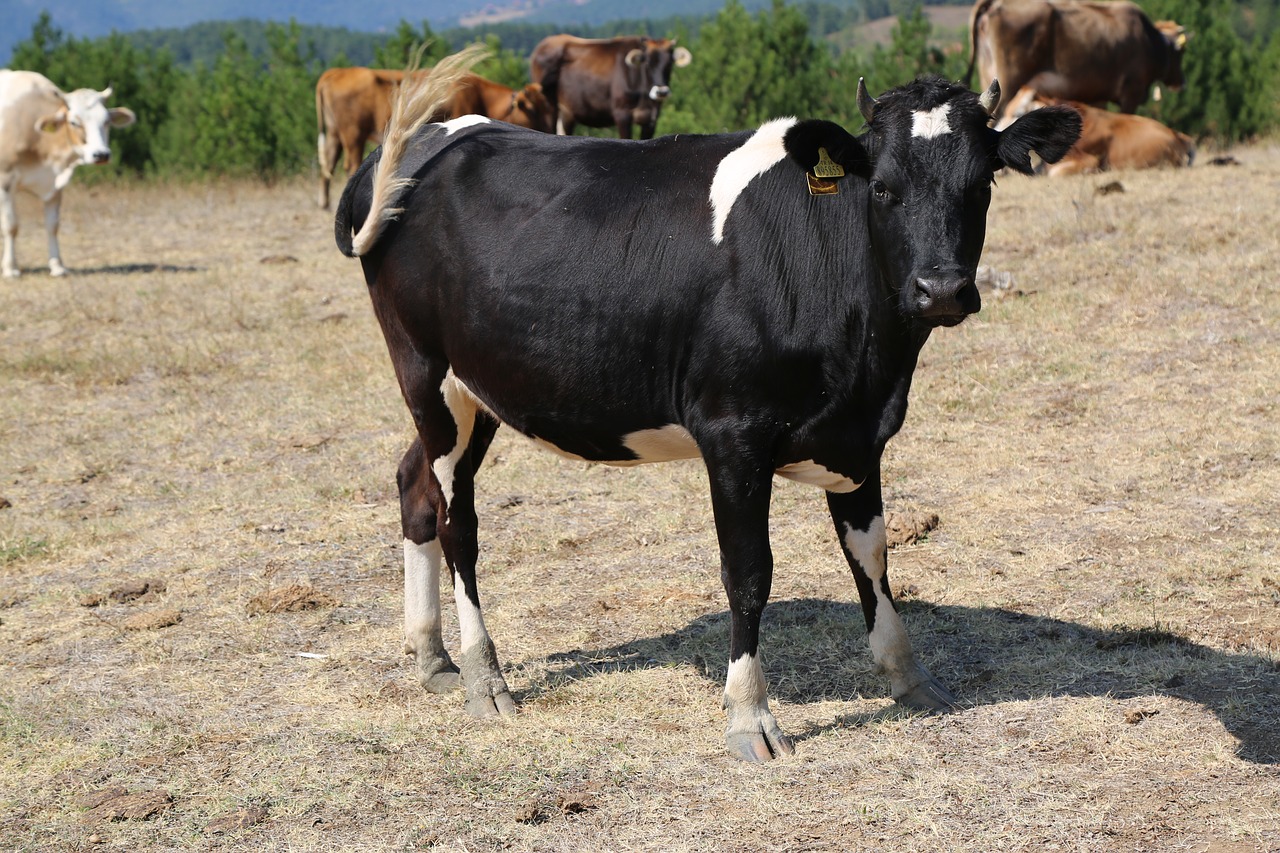 KACZKI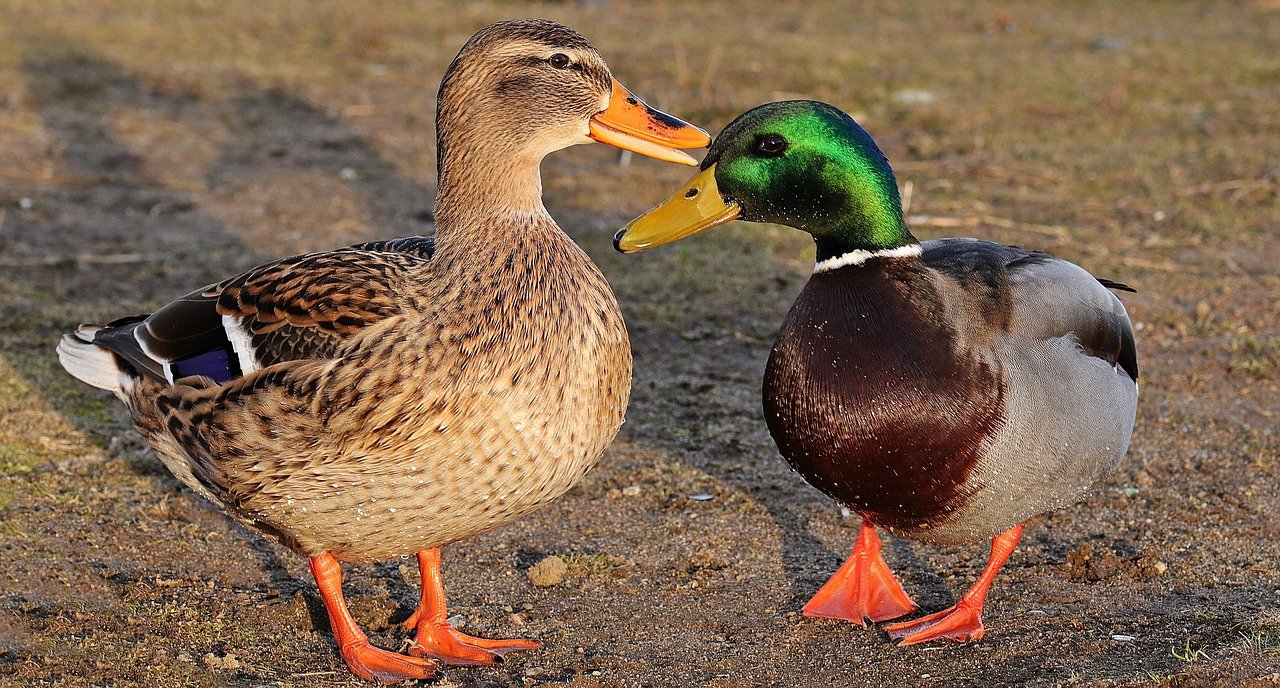 KOZA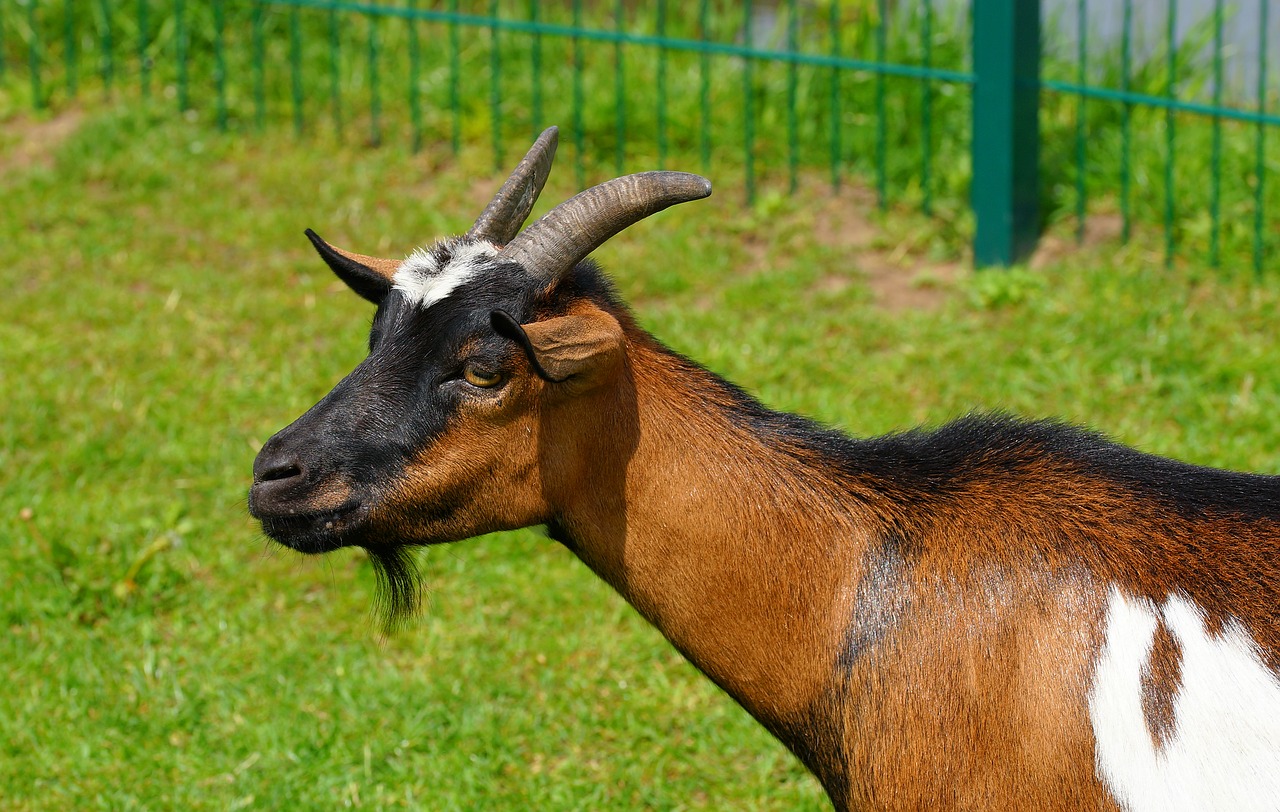 KOŃ 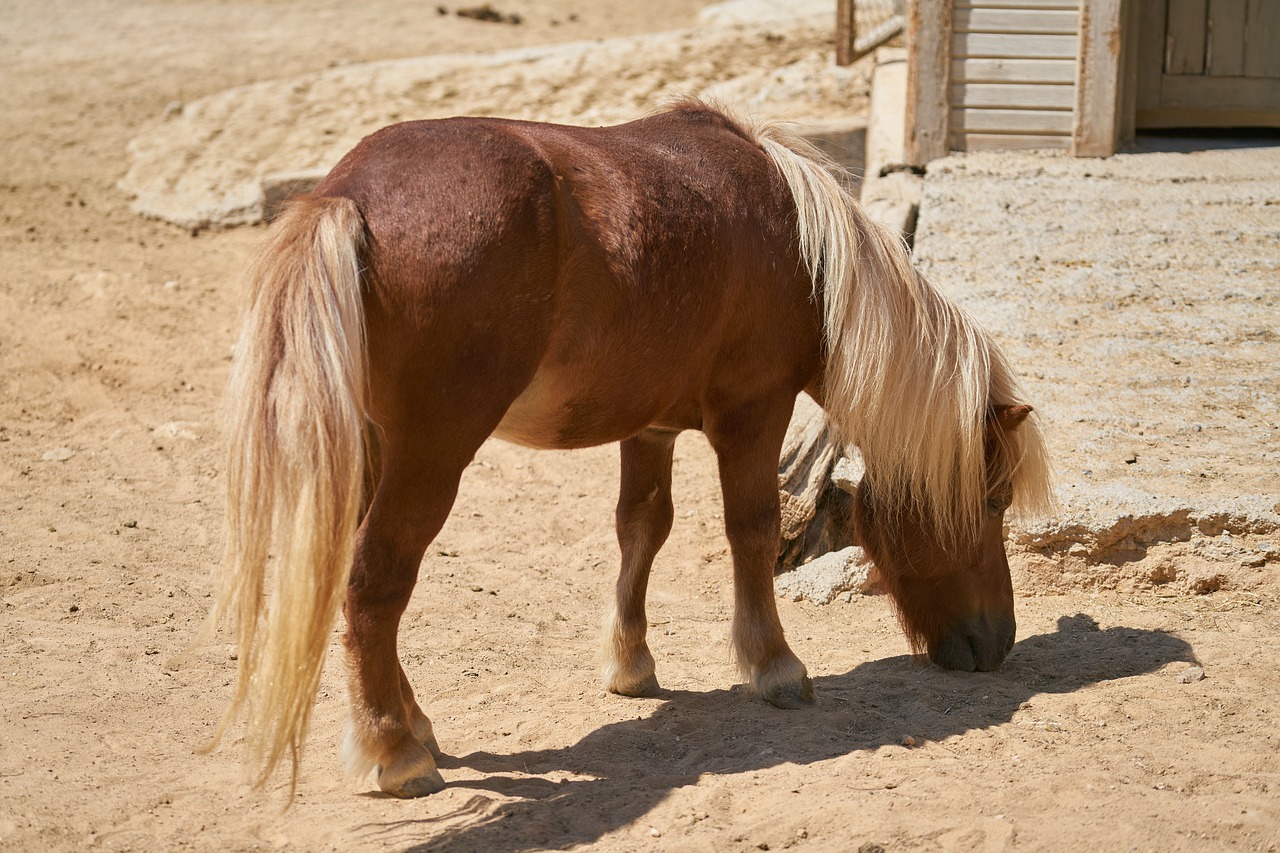 PIES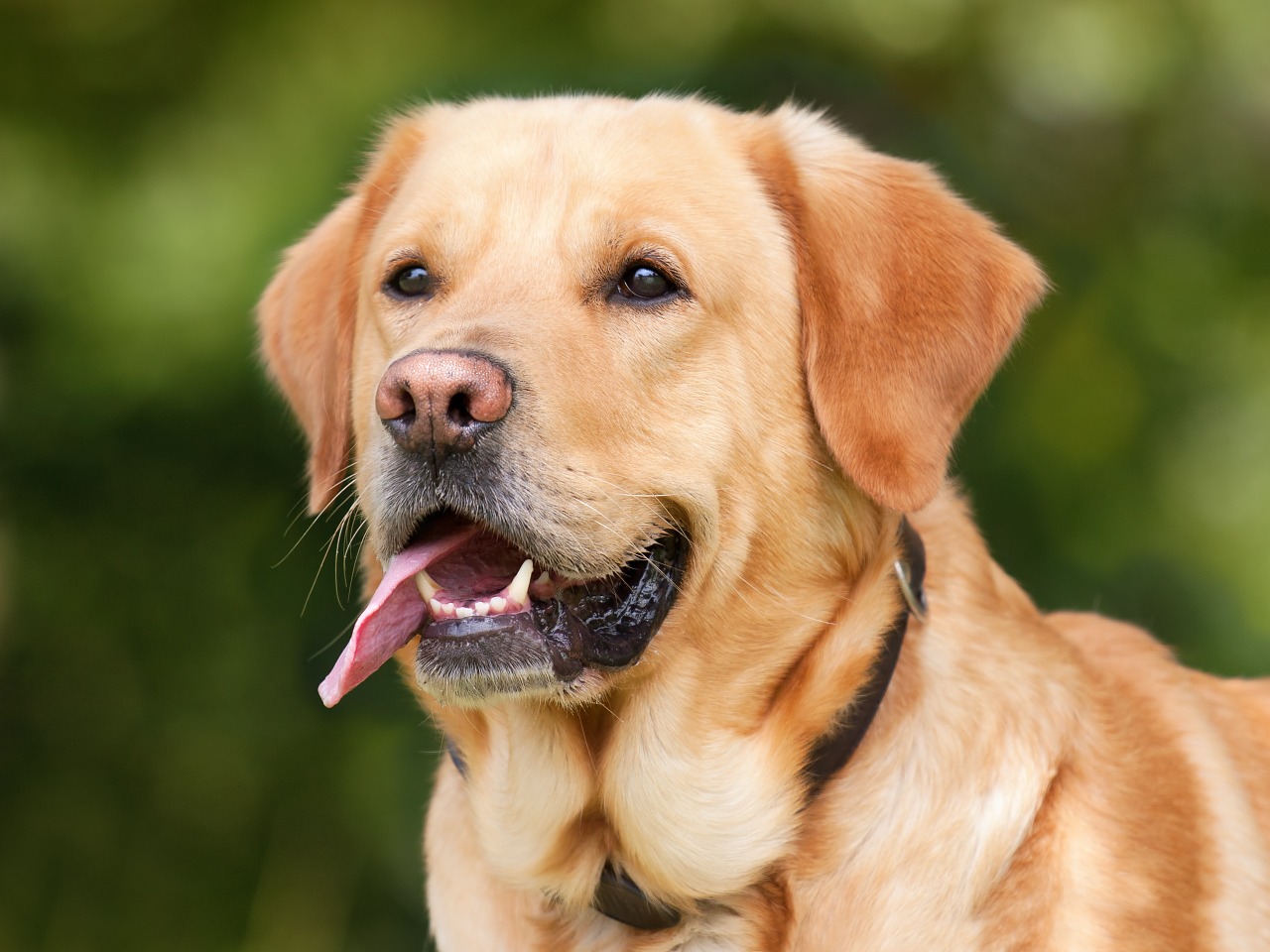 KOT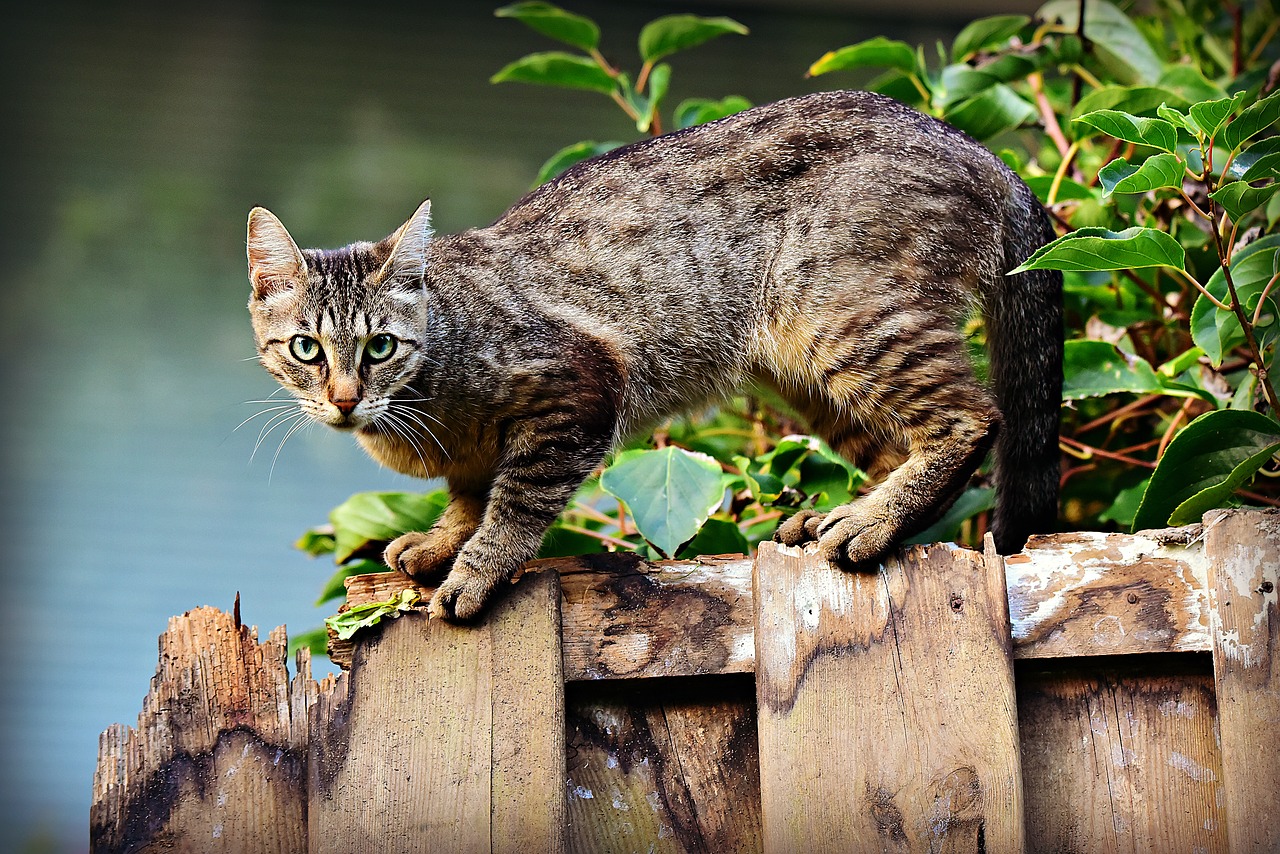 OWCA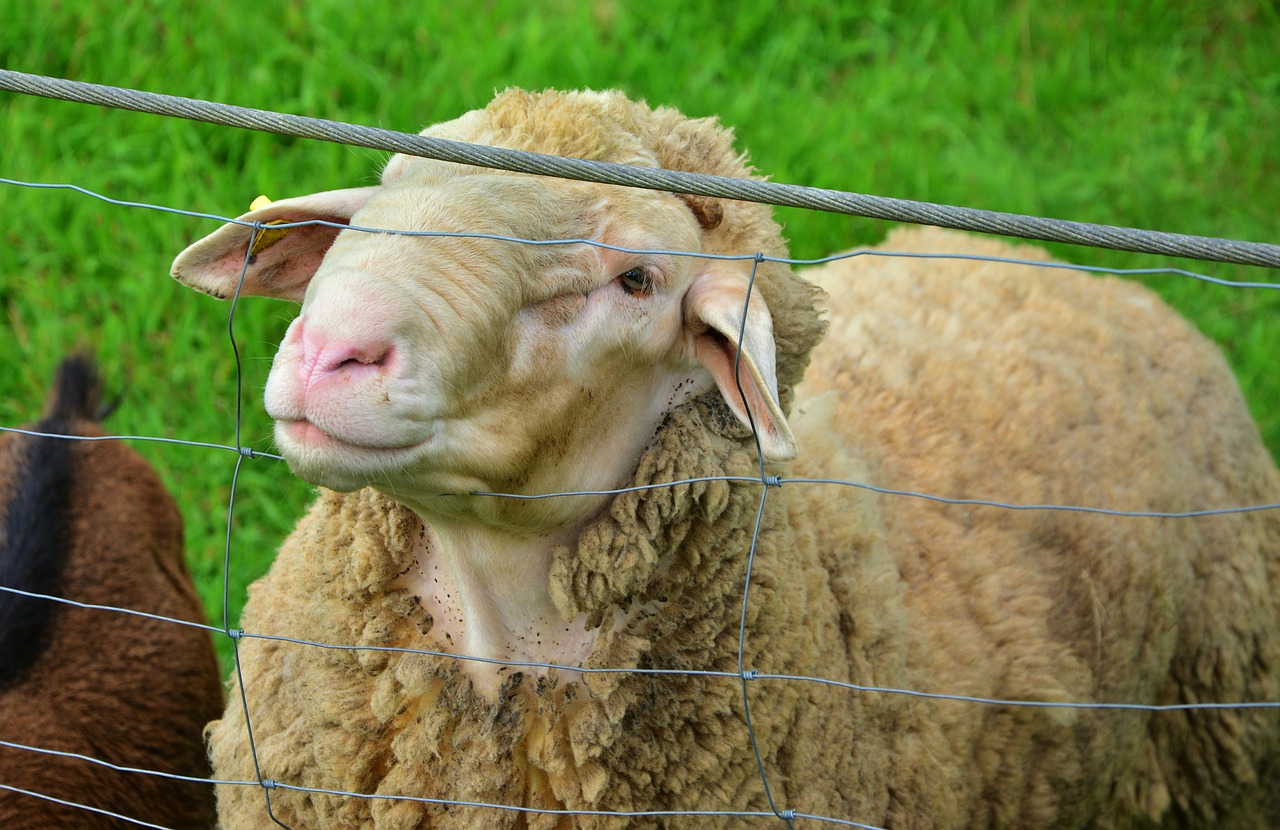 KURA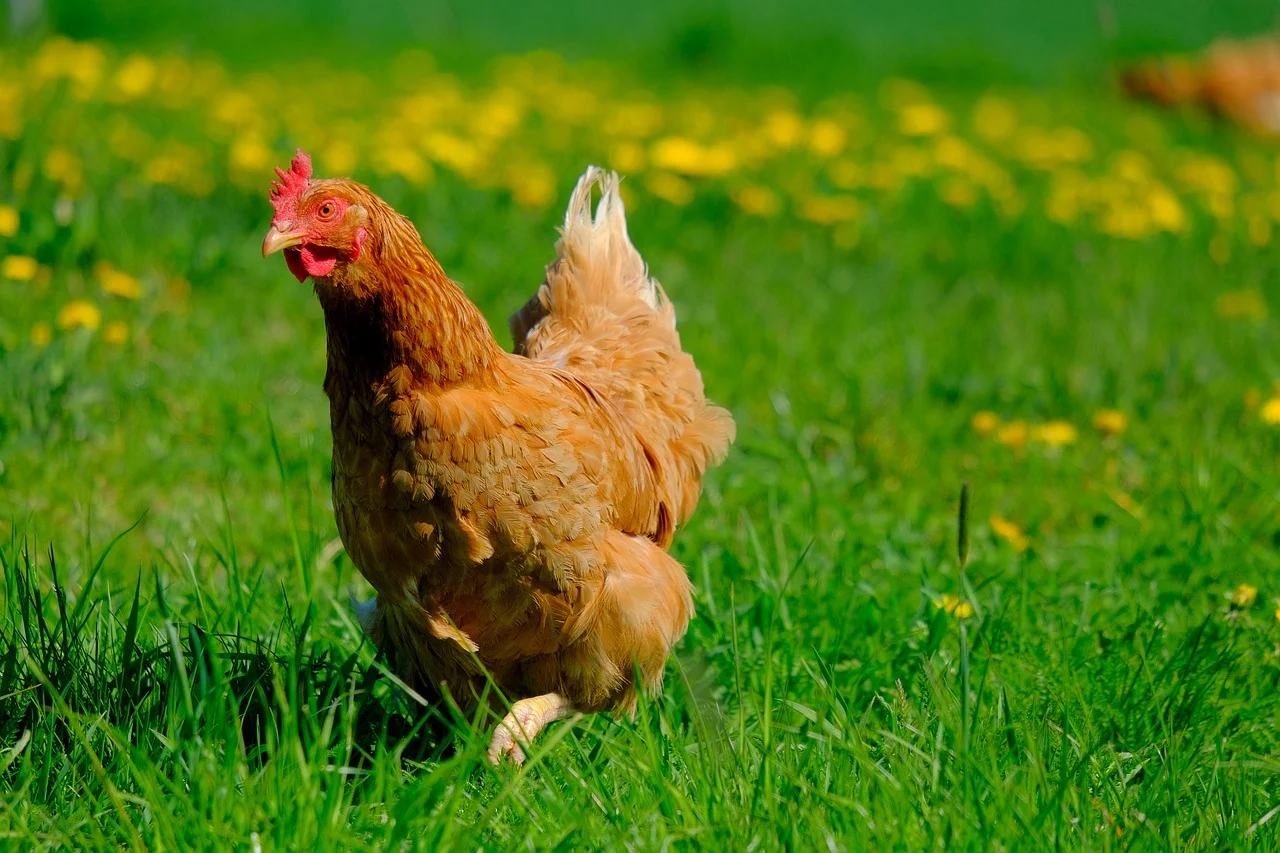 ŚWINIA 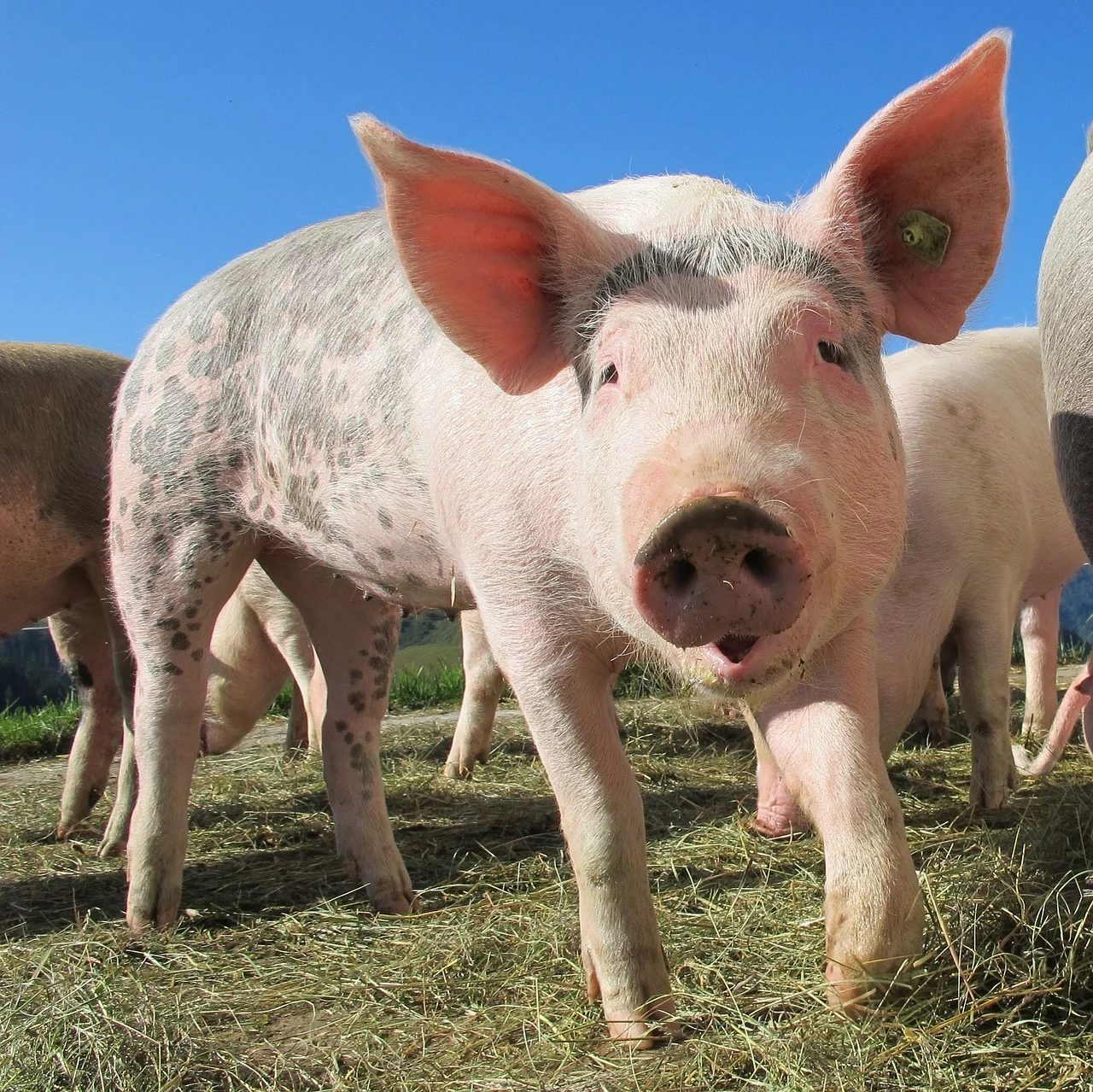 GĘŚ
 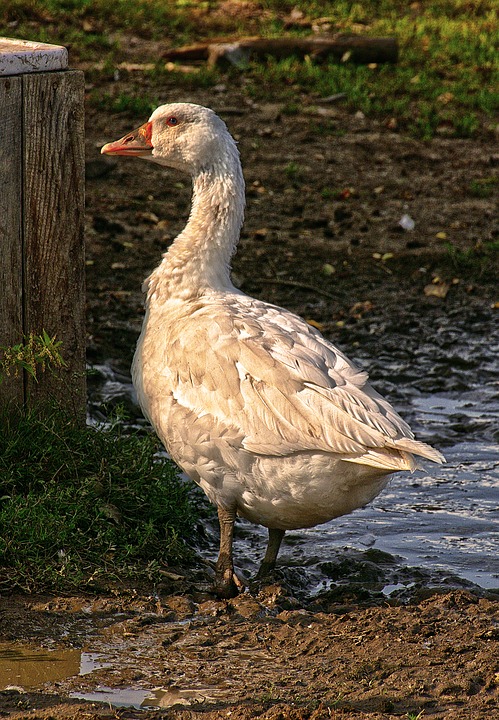 